المملكة العربية السعودية                                                             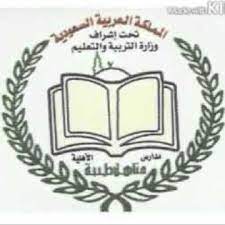 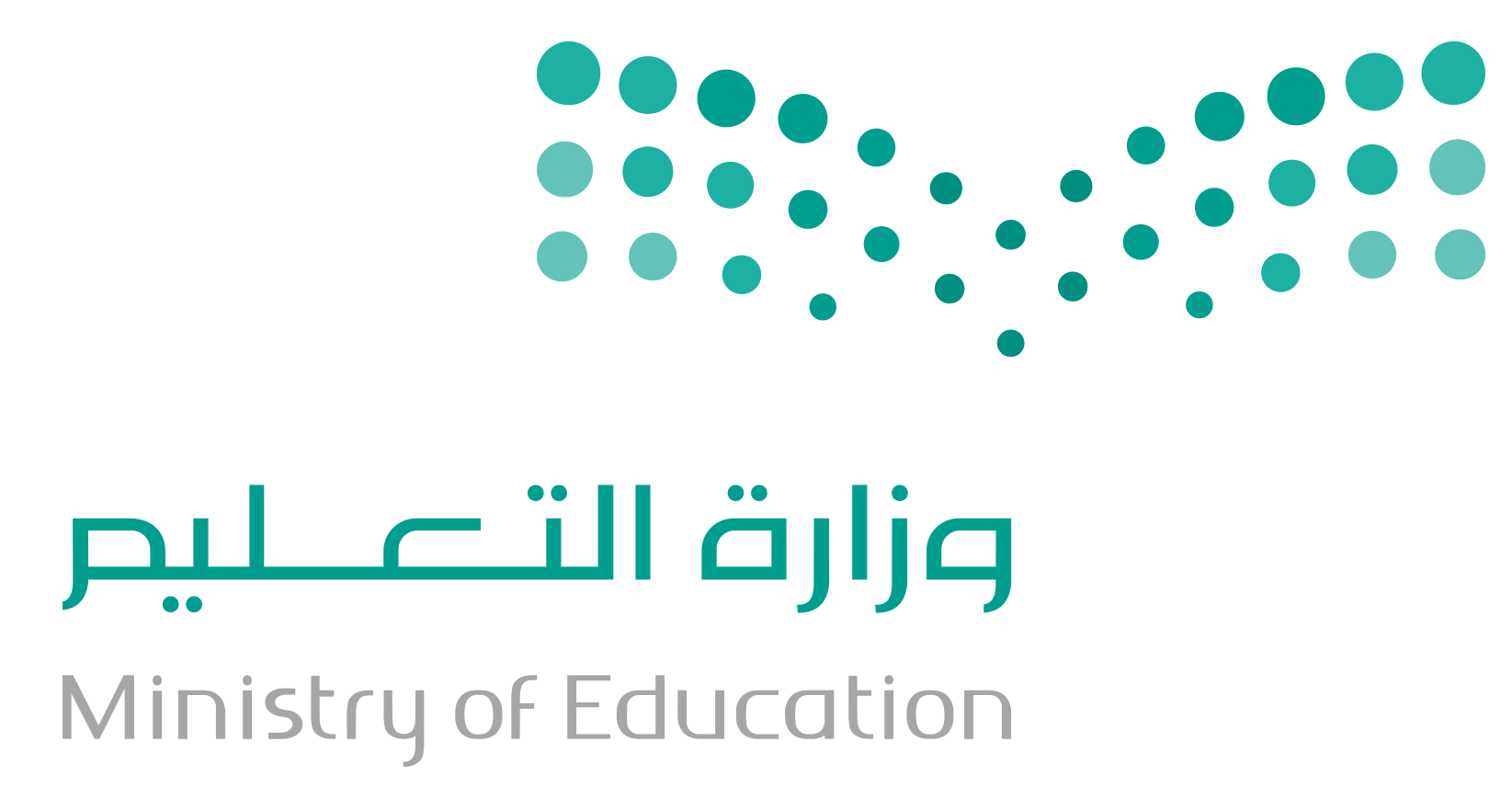 وزارة التعليم                                                                                                                                        إدارة تعليم المدينة المنورةالمدرسة مناهل طيبة الاهليةراجعي جميع الإجابات اهتمي بنظافة الورقة   و ترتيبها ووضوح الخط , عدد الأسئلة  40 فقرة       ،  وصفحات الاختبار 4                                                                                                 .. ابدأ متوكل على الله يامبدعه السؤال الأول : ضع علامة (√) وعلامة (×) أمام العبارات التالية:                                    (1)                    تابع 	تابع(2)   (3)                    تابع السؤال الثالث :١_ حللي كثيرة الحدود الاتية :	2_ حلي المعادلة الاتية :81 - 	+3س -18 =03_ حلي النظام الاتي :	4_ اوجدي ناتج الضرب 2س-ص=4	(ص- 2)(ص+4)7س+3ص=27                                                                   انتهت الأسئلةمع خالص الدعوات لك بالتوفيق                                              (4)               معلمة المادة أ:بشاير الاحمديإذا كان لنظام حل معادلتين خطيتين حلًا واحد فقط يسمى نظام متسق ومستقل     (       )التمثيل البياني لا يعطي في الغالب حلًا دقيقًا      (       )نستخدم الحذف باستعمال الجمع في حل معادلتين خطيتين إذا كان معاملا أحد المتغيرين       (       )في المعادلتين متساويين                تعتبر نقطة تقاطع المستقيمان في التمثيل البياني هي حل النظام       (       )عندما يكون حل نظام من معادلتين خطيتين بيانيا عدد لانهائي من الحلول فإنه يسمى غير متسق    (       )إذا كان كل من معاملي أحد المتغيرين في المعادلتين معكوسا جمعيا للآخر فأفضل طريقة     (       ) للحل هي الحذف باستعمال الطرح                                                                          7)خاصية الضرب الصفري هي إذا كان حاصل ضرب عاملين يساوي صفرا فيجب ان يكون     (        )أحدهما على الأقل صفرا السؤال الثاني    : اختاري الإجابة الصحيحة فيما يلي : السؤال الثاني    : اختاري الإجابة الصحيحة فيما يلي : السؤال الثاني    : اختاري الإجابة الصحيحة فيما يلي : السؤال الثاني    : اختاري الإجابة الصحيحة فيما يلي : السؤال الثاني    : اختاري الإجابة الصحيحة فيما يلي : السؤال الثاني    : اختاري الإجابة الصحيحة فيما يلي : السؤال الثاني    : اختاري الإجابة الصحيحة فيما يلي : السؤال الثاني    : اختاري الإجابة الصحيحة فيما يلي : السؤال الثاني    : اختاري الإجابة الصحيحة فيما يلي : السؤال الثاني    : اختاري الإجابة الصحيحة فيما يلي : السؤال الثاني    : اختاري الإجابة الصحيحة فيما يلي : السؤال الثاني    : اختاري الإجابة الصحيحة فيما يلي : السؤال الثاني    : اختاري الإجابة الصحيحة فيما يلي : السؤال الثاني    : اختاري الإجابة الصحيحة فيما يلي : السؤال الثاني    : اختاري الإجابة الصحيحة فيما يلي : السؤال الثاني    : اختاري الإجابة الصحيحة فيما يلي : السؤال الثاني    : اختاري الإجابة الصحيحة فيما يلي : السؤال الثاني    : اختاري الإجابة الصحيحة فيما يلي : السؤال الثاني    : اختاري الإجابة الصحيحة فيما يلي : السؤال الثاني    : اختاري الإجابة الصحيحة فيما يلي : السؤال الثاني    : اختاري الإجابة الصحيحة فيما يلي : السؤال الثاني    : اختاري الإجابة الصحيحة فيما يلي : السؤال الثاني    : اختاري الإجابة الصحيحة فيما يلي : السؤال الثاني    : اختاري الإجابة الصحيحة فيما يلي : السؤال الثاني    : اختاري الإجابة الصحيحة فيما يلي : السؤال الثاني    : اختاري الإجابة الصحيحة فيما يلي : 1حل النظام التالي:٢س + ٧ص = ١
س + ٥ص = ٢حل النظام التالي:٢س + ٧ص = ١
س + ٥ص = ٢حل النظام التالي:٢س + ٧ص = ١
س + ٥ص = ٢حل النظام التالي:٢س + ٧ص = ١
س + ٥ص = ٢حل النظام التالي:٢س + ٧ص = ١
س + ٥ص = ٢حل النظام التالي:٢س + ٧ص = ١
س + ٥ص = ٢حل النظام التالي:٢س + ٧ص = ١
س + ٥ص = ٢حل النظام التالي:٢س + ٧ص = ١
س + ٥ص = ٢حل النظام التالي:٢س + ٧ص = ١
س + ٥ص = ٢حل النظام التالي:٢س + ٧ص = ١
س + ٥ص = ٢حل النظام التالي:٢س + ٧ص = ١
س + ٥ص = ٢حل النظام التالي:٢س + ٧ص = ١
س + ٥ص = ٢حل النظام التالي:٢س + ٧ص = ١
س + ٥ص = ٢حل النظام التالي:٢س + ٧ص = ١
س + ٥ص = ٢حل النظام التالي:٢س + ٧ص = ١
س + ٥ص = ٢حل النظام التالي:٢س + ٧ص = ١
س + ٥ص = ٢حل النظام التالي:٢س + ٧ص = ١
س + ٥ص = ٢حل النظام التالي:٢س + ٧ص = ١
س + ٥ص = ٢حل النظام التالي:٢س + ٧ص = ١
س + ٥ص = ٢حل النظام التالي:٢س + ٧ص = ١
س + ٥ص = ٢حل النظام التالي:٢س + ٧ص = ١
س + ٥ص = ٢حل النظام التالي:٢س + ٧ص = ١
س + ٥ص = ٢حل النظام التالي:٢س + ٧ص = ١
س + ٥ص = ٢حل النظام التالي:٢س + ٧ص = ١
س + ٥ص = ٢حل النظام التالي:٢س + ٧ص = ١
س + ٥ص = ٢1أ(2,5)ببببب(-3 , 1)(-3 , 1)(-3 , 1)ججججج(10, 0)(10, 0)(10, 0)ددددددلا يوجد حل2أفضل طريقة لحل النظام التالي:٣س + ٤ص = ١١
٢س + ص = -١أفضل طريقة لحل النظام التالي:٣س + ٤ص = ١١
٢س + ص = -١أفضل طريقة لحل النظام التالي:٣س + ٤ص = ١١
٢س + ص = -١أفضل طريقة لحل النظام التالي:٣س + ٤ص = ١١
٢س + ص = -١أفضل طريقة لحل النظام التالي:٣س + ٤ص = ١١
٢س + ص = -١أفضل طريقة لحل النظام التالي:٣س + ٤ص = ١١
٢س + ص = -١أفضل طريقة لحل النظام التالي:٣س + ٤ص = ١١
٢س + ص = -١أفضل طريقة لحل النظام التالي:٣س + ٤ص = ١١
٢س + ص = -١أفضل طريقة لحل النظام التالي:٣س + ٤ص = ١١
٢س + ص = -١أفضل طريقة لحل النظام التالي:٣س + ٤ص = ١١
٢س + ص = -١أفضل طريقة لحل النظام التالي:٣س + ٤ص = ١١
٢س + ص = -١أفضل طريقة لحل النظام التالي:٣س + ٤ص = ١١
٢س + ص = -١أفضل طريقة لحل النظام التالي:٣س + ٤ص = ١١
٢س + ص = -١أفضل طريقة لحل النظام التالي:٣س + ٤ص = ١١
٢س + ص = -١أفضل طريقة لحل النظام التالي:٣س + ٤ص = ١١
٢س + ص = -١أفضل طريقة لحل النظام التالي:٣س + ٤ص = ١١
٢س + ص = -١أفضل طريقة لحل النظام التالي:٣س + ٤ص = ١١
٢س + ص = -١أفضل طريقة لحل النظام التالي:٣س + ٤ص = ١١
٢س + ص = -١أفضل طريقة لحل النظام التالي:٣س + ٤ص = ١١
٢س + ص = -١أفضل طريقة لحل النظام التالي:٣س + ٤ص = ١١
٢س + ص = -١أفضل طريقة لحل النظام التالي:٣س + ٤ص = ١١
٢س + ص = -١أفضل طريقة لحل النظام التالي:٣س + ٤ص = ١١
٢س + ص = -١أفضل طريقة لحل النظام التالي:٣س + ٤ص = ١١
٢س + ص = -١أفضل طريقة لحل النظام التالي:٣س + ٤ص = ١١
٢س + ص = -١أفضل طريقة لحل النظام التالي:٣س + ٤ص = ١١
٢س + ص = -١2أالحذف بالضربببببالتعويضالتعويضالتعويضجججالحذف بالطرح الحذف بالطرح الحذف بالطرح الحذف بالطرح الحذف بالطرح دددالحذف بالقسمةالحذف بالقسمةالحذف بالقسمةالحذف بالقسمةالحذف بالقسمة3تبسيط العبارة  (4 )تبسيط العبارة  (4 )تبسيط العبارة  (4 )تبسيط العبارة  (4 )تبسيط العبارة  (4 )تبسيط العبارة  (4 )تبسيط العبارة  (4 )تبسيط العبارة  (4 )تبسيط العبارة  (4 )تبسيط العبارة  (4 )تبسيط العبارة  (4 )تبسيط العبارة  (4 )تبسيط العبارة  (4 )تبسيط العبارة  (4 )تبسيط العبارة  (4 )تبسيط العبارة  (4 )تبسيط العبارة  (4 )تبسيط العبارة  (4 )تبسيط العبارة  (4 )تبسيط العبارة  (4 )تبسيط العبارة  (4 )تبسيط العبارة  (4 )تبسيط العبارة  (4 )تبسيط العبارة  (4 )تبسيط العبارة  (4 )3أ4س ببب5س5س5س5س5س5سجججدددد4العبارة التي لا تمثل وحيدة حد العبارة التي لا تمثل وحيدة حد العبارة التي لا تمثل وحيدة حد العبارة التي لا تمثل وحيدة حد العبارة التي لا تمثل وحيدة حد العبارة التي لا تمثل وحيدة حد العبارة التي لا تمثل وحيدة حد العبارة التي لا تمثل وحيدة حد العبارة التي لا تمثل وحيدة حد العبارة التي لا تمثل وحيدة حد العبارة التي لا تمثل وحيدة حد العبارة التي لا تمثل وحيدة حد العبارة التي لا تمثل وحيدة حد العبارة التي لا تمثل وحيدة حد العبارة التي لا تمثل وحيدة حد العبارة التي لا تمثل وحيدة حد العبارة التي لا تمثل وحيدة حد العبارة التي لا تمثل وحيدة حد العبارة التي لا تمثل وحيدة حد العبارة التي لا تمثل وحيدة حد العبارة التي لا تمثل وحيدة حد العبارة التي لا تمثل وحيدة حد العبارة التي لا تمثل وحيدة حد العبارة التي لا تمثل وحيدة حد العبارة التي لا تمثل وحيدة حد 4أ5س+4صبببب10س ص10س ص10س ص10س صجججج15151515ددد5حل المعادلة 6(+ن) = 3( 2 + 4)حل المعادلة 6(+ن) = 3( 2 + 4)حل المعادلة 6(+ن) = 3( 2 + 4)حل المعادلة 6(+ن) = 3( 2 + 4)حل المعادلة 6(+ن) = 3( 2 + 4)حل المعادلة 6(+ن) = 3( 2 + 4)حل المعادلة 6(+ن) = 3( 2 + 4)حل المعادلة 6(+ن) = 3( 2 + 4)حل المعادلة 6(+ن) = 3( 2 + 4)حل المعادلة 6(+ن) = 3( 2 + 4)حل المعادلة 6(+ن) = 3( 2 + 4)حل المعادلة 6(+ن) = 3( 2 + 4)حل المعادلة 6(+ن) = 3( 2 + 4)حل المعادلة 6(+ن) = 3( 2 + 4)حل المعادلة 6(+ن) = 3( 2 + 4)حل المعادلة 6(+ن) = 3( 2 + 4)حل المعادلة 6(+ن) = 3( 2 + 4)حل المعادلة 6(+ن) = 3( 2 + 4)حل المعادلة 6(+ن) = 3( 2 + 4)حل المعادلة 6(+ن) = 3( 2 + 4)حل المعادلة 6(+ن) = 3( 2 + 4)حل المعادلة 6(+ن) = 3( 2 + 4)حل المعادلة 6(+ن) = 3( 2 + 4)حل المعادلة 6(+ن) = 3( 2 + 4)حل المعادلة 6(+ن) = 3( 2 + 4)5أن= 2ببن =1ن =1ن =1ن =1ججججججن=3ن=3دددددددن =4ن =46المعامل الرئيس لكثيرة الحدود 8 + 4 + 3المعامل الرئيس لكثيرة الحدود 8 + 4 + 3المعامل الرئيس لكثيرة الحدود 8 + 4 + 3المعامل الرئيس لكثيرة الحدود 8 + 4 + 3المعامل الرئيس لكثيرة الحدود 8 + 4 + 3المعامل الرئيس لكثيرة الحدود 8 + 4 + 3المعامل الرئيس لكثيرة الحدود 8 + 4 + 3المعامل الرئيس لكثيرة الحدود 8 + 4 + 3المعامل الرئيس لكثيرة الحدود 8 + 4 + 3المعامل الرئيس لكثيرة الحدود 8 + 4 + 3المعامل الرئيس لكثيرة الحدود 8 + 4 + 3المعامل الرئيس لكثيرة الحدود 8 + 4 + 3المعامل الرئيس لكثيرة الحدود 8 + 4 + 3المعامل الرئيس لكثيرة الحدود 8 + 4 + 3المعامل الرئيس لكثيرة الحدود 8 + 4 + 3المعامل الرئيس لكثيرة الحدود 8 + 4 + 3المعامل الرئيس لكثيرة الحدود 8 + 4 + 3المعامل الرئيس لكثيرة الحدود 8 + 4 + 3المعامل الرئيس لكثيرة الحدود 8 + 4 + 3المعامل الرئيس لكثيرة الحدود 8 + 4 + 3المعامل الرئيس لكثيرة الحدود 8 + 4 + 3المعامل الرئيس لكثيرة الحدود 8 + 4 + 3المعامل الرئيس لكثيرة الحدود 8 + 4 + 3المعامل الرئيس لكثيرة الحدود 8 + 4 + 3المعامل الرئيس لكثيرة الحدود 8 + 4 + 36أ8ب44444ججججج333ددددددصفرصفرصفر7 ناتج ضرب (6 ص – 7) (6ص +7) ناتج ضرب (6 ص – 7) (6ص +7) ناتج ضرب (6 ص – 7) (6ص +7) ناتج ضرب (6 ص – 7) (6ص +7) ناتج ضرب (6 ص – 7) (6ص +7) ناتج ضرب (6 ص – 7) (6ص +7) ناتج ضرب (6 ص – 7) (6ص +7) ناتج ضرب (6 ص – 7) (6ص +7) ناتج ضرب (6 ص – 7) (6ص +7) ناتج ضرب (6 ص – 7) (6ص +7) ناتج ضرب (6 ص – 7) (6ص +7) ناتج ضرب (6 ص – 7) (6ص +7) ناتج ضرب (6 ص – 7) (6ص +7) ناتج ضرب (6 ص – 7) (6ص +7) ناتج ضرب (6 ص – 7) (6ص +7) ناتج ضرب (6 ص – 7) (6ص +7) ناتج ضرب (6 ص – 7) (6ص +7) ناتج ضرب (6 ص – 7) (6ص +7) ناتج ضرب (6 ص – 7) (6ص +7) ناتج ضرب (6 ص – 7) (6ص +7) ناتج ضرب (6 ص – 7) (6ص +7) ناتج ضرب (6 ص – 7) (6ص +7) ناتج ضرب (6 ص – 7) (6ص +7) ناتج ضرب (6 ص – 7) (6ص +7) ناتج ضرب (6 ص – 7) (6ص +7)7أ12 + 14ب12 - 1412 - 1412 - 1412 - 1412 - 14ججججج36 + 4936 + 4936 + 49دددددد36 - 4936 - 4936 - 498 درجة كثيرة الحدود:  4  + 2  ص +6 س درجة كثيرة الحدود:  4  + 2  ص +6 س درجة كثيرة الحدود:  4  + 2  ص +6 س درجة كثيرة الحدود:  4  + 2  ص +6 س درجة كثيرة الحدود:  4  + 2  ص +6 س درجة كثيرة الحدود:  4  + 2  ص +6 س درجة كثيرة الحدود:  4  + 2  ص +6 س درجة كثيرة الحدود:  4  + 2  ص +6 س درجة كثيرة الحدود:  4  + 2  ص +6 س درجة كثيرة الحدود:  4  + 2  ص +6 س درجة كثيرة الحدود:  4  + 2  ص +6 س درجة كثيرة الحدود:  4  + 2  ص +6 س درجة كثيرة الحدود:  4  + 2  ص +6 س درجة كثيرة الحدود:  4  + 2  ص +6 س درجة كثيرة الحدود:  4  + 2  ص +6 س درجة كثيرة الحدود:  4  + 2  ص +6 س درجة كثيرة الحدود:  4  + 2  ص +6 س درجة كثيرة الحدود:  4  + 2  ص +6 س درجة كثيرة الحدود:  4  + 2  ص +6 س درجة كثيرة الحدود:  4  + 2  ص +6 س درجة كثيرة الحدود:  4  + 2  ص +6 س درجة كثيرة الحدود:  4  + 2  ص +6 س درجة كثيرة الحدود:  4  + 2  ص +6 س درجة كثيرة الحدود:  4  + 2  ص +6 س درجة كثيرة الحدود:  4  + 2  ص +6 س8أالسابعة بالثالثة الثالثة الثالثة الثالثة الثالثة جججججالاولىالاولىالاولىددددددالسادسةالسادسةالسادسة9ناتج  ناتج  ناتج  ناتج  ناتج  ناتج  ناتج  ناتج  ناتج  ناتج  ناتج  ناتج  ناتج  ناتج  ناتج  ناتج  ناتج  ناتج  ناتج  ناتج  ناتج  ناتج  ناتج  ناتج  ناتج  9أ1بصفرصفرصفرصفرصفرجججججسسسدددددد2س2س2س10حلل وحيدة الحد تحليلا تاما 8 د بحلل وحيدة الحد تحليلا تاما 8 د بحلل وحيدة الحد تحليلا تاما 8 د بحلل وحيدة الحد تحليلا تاما 8 د بحلل وحيدة الحد تحليلا تاما 8 د بحلل وحيدة الحد تحليلا تاما 8 د بحلل وحيدة الحد تحليلا تاما 8 د بحلل وحيدة الحد تحليلا تاما 8 د بحلل وحيدة الحد تحليلا تاما 8 د بحلل وحيدة الحد تحليلا تاما 8 د بحلل وحيدة الحد تحليلا تاما 8 د بحلل وحيدة الحد تحليلا تاما 8 د بحلل وحيدة الحد تحليلا تاما 8 د بحلل وحيدة الحد تحليلا تاما 8 د بحلل وحيدة الحد تحليلا تاما 8 د بحلل وحيدة الحد تحليلا تاما 8 د بحلل وحيدة الحد تحليلا تاما 8 د بحلل وحيدة الحد تحليلا تاما 8 د بحلل وحيدة الحد تحليلا تاما 8 د بحلل وحيدة الحد تحليلا تاما 8 د بحلل وحيدة الحد تحليلا تاما 8 د بحلل وحيدة الحد تحليلا تاما 8 د بحلل وحيدة الحد تحليلا تاما 8 د بحلل وحيدة الحد تحليلا تاما 8 د بحلل وحيدة الحد تحليلا تاما 8 د ب10أ2×2×2×س×بب2×2×س×س×د2×2×س×س×د2×2×س×س×د2×2×س×س×د2×2×س×س×دججججج2×2×2×س×س×د×ب2×2×2×س×س×د×ب2×2×2×س×س×د×بدددددد3×2×س×س3×2×س×س3×2×س×ستابع السؤال الثاني    : اختاري الإجابة الصحيحة فيما يلي : تابع السؤال الثاني    : اختاري الإجابة الصحيحة فيما يلي : تابع السؤال الثاني    : اختاري الإجابة الصحيحة فيما يلي : تابع السؤال الثاني    : اختاري الإجابة الصحيحة فيما يلي : تابع السؤال الثاني    : اختاري الإجابة الصحيحة فيما يلي : تابع السؤال الثاني    : اختاري الإجابة الصحيحة فيما يلي : تابع السؤال الثاني    : اختاري الإجابة الصحيحة فيما يلي : تابع السؤال الثاني    : اختاري الإجابة الصحيحة فيما يلي : تابع السؤال الثاني    : اختاري الإجابة الصحيحة فيما يلي : تابع السؤال الثاني    : اختاري الإجابة الصحيحة فيما يلي : تابع السؤال الثاني    : اختاري الإجابة الصحيحة فيما يلي : تابع السؤال الثاني    : اختاري الإجابة الصحيحة فيما يلي : تابع السؤال الثاني    : اختاري الإجابة الصحيحة فيما يلي : تابع السؤال الثاني    : اختاري الإجابة الصحيحة فيما يلي : تابع السؤال الثاني    : اختاري الإجابة الصحيحة فيما يلي : تابع السؤال الثاني    : اختاري الإجابة الصحيحة فيما يلي : تابع السؤال الثاني    : اختاري الإجابة الصحيحة فيما يلي : تابع السؤال الثاني    : اختاري الإجابة الصحيحة فيما يلي : تابع السؤال الثاني    : اختاري الإجابة الصحيحة فيما يلي : تابع السؤال الثاني    : اختاري الإجابة الصحيحة فيما يلي : تابع السؤال الثاني    : اختاري الإجابة الصحيحة فيما يلي : تابع السؤال الثاني    : اختاري الإجابة الصحيحة فيما يلي : تابع السؤال الثاني    : اختاري الإجابة الصحيحة فيما يلي : 11ق	(ق . م. أ 	)    لوحيدتي الحد 6 س  , 18 ص ع ق	(ق . م. أ 	)    لوحيدتي الحد 6 س  , 18 ص ع ق	(ق . م. أ 	)    لوحيدتي الحد 6 س  , 18 ص ع ق	(ق . م. أ 	)    لوحيدتي الحد 6 س  , 18 ص ع ق	(ق . م. أ 	)    لوحيدتي الحد 6 س  , 18 ص ع ق	(ق . م. أ 	)    لوحيدتي الحد 6 س  , 18 ص ع ق	(ق . م. أ 	)    لوحيدتي الحد 6 س  , 18 ص ع ق	(ق . م. أ 	)    لوحيدتي الحد 6 س  , 18 ص ع ق	(ق . م. أ 	)    لوحيدتي الحد 6 س  , 18 ص ع ق	(ق . م. أ 	)    لوحيدتي الحد 6 س  , 18 ص ع ق	(ق . م. أ 	)    لوحيدتي الحد 6 س  , 18 ص ع ق	(ق . م. أ 	)    لوحيدتي الحد 6 س  , 18 ص ع ق	(ق . م. أ 	)    لوحيدتي الحد 6 س  , 18 ص ع ق	(ق . م. أ 	)    لوحيدتي الحد 6 س  , 18 ص ع ق	(ق . م. أ 	)    لوحيدتي الحد 6 س  , 18 ص ع ق	(ق . م. أ 	)    لوحيدتي الحد 6 س  , 18 ص ع ق	(ق . م. أ 	)    لوحيدتي الحد 6 س  , 18 ص ع ق	(ق . م. أ 	)    لوحيدتي الحد 6 س  , 18 ص ع ق	(ق . م. أ 	)    لوحيدتي الحد 6 س  , 18 ص ع ق	(ق . م. أ 	)    لوحيدتي الحد 6 س  , 18 ص ع ق	(ق . م. أ 	)    لوحيدتي الحد 6 س  , 18 ص ع ق	(ق . م. أ 	)    لوحيدتي الحد 6 س  , 18 ص ع 11أ6 صببببب3ص س3ص س3ص سججججج2 ص عددددد6 س6 س6 س12ما قيمة هـ في المعادلة 4هـ -27 = 19 +2 هـما قيمة هـ في المعادلة 4هـ -27 = 19 +2 هـما قيمة هـ في المعادلة 4هـ -27 = 19 +2 هـما قيمة هـ في المعادلة 4هـ -27 = 19 +2 هـما قيمة هـ في المعادلة 4هـ -27 = 19 +2 هـما قيمة هـ في المعادلة 4هـ -27 = 19 +2 هـما قيمة هـ في المعادلة 4هـ -27 = 19 +2 هـما قيمة هـ في المعادلة 4هـ -27 = 19 +2 هـما قيمة هـ في المعادلة 4هـ -27 = 19 +2 هـما قيمة هـ في المعادلة 4هـ -27 = 19 +2 هـما قيمة هـ في المعادلة 4هـ -27 = 19 +2 هـما قيمة هـ في المعادلة 4هـ -27 = 19 +2 هـما قيمة هـ في المعادلة 4هـ -27 = 19 +2 هـما قيمة هـ في المعادلة 4هـ -27 = 19 +2 هـما قيمة هـ في المعادلة 4هـ -27 = 19 +2 هـما قيمة هـ في المعادلة 4هـ -27 = 19 +2 هـما قيمة هـ في المعادلة 4هـ -27 = 19 +2 هـما قيمة هـ في المعادلة 4هـ -27 = 19 +2 هـما قيمة هـ في المعادلة 4هـ -27 = 19 +2 هـما قيمة هـ في المعادلة 4هـ -27 = 19 +2 هـما قيمة هـ في المعادلة 4هـ -27 = 19 +2 هـما قيمة هـ في المعادلة 4هـ -27 = 19 +2 هـ12أ-4بببب444ججج23232323د46464646464613حلل:  4ك ر +8ر +3ك+6حلل:  4ك ر +8ر +3ك+6حلل:  4ك ر +8ر +3ك+6حلل:  4ك ر +8ر +3ك+6حلل:  4ك ر +8ر +3ك+6حلل:  4ك ر +8ر +3ك+6حلل:  4ك ر +8ر +3ك+6حلل:  4ك ر +8ر +3ك+6حلل:  4ك ر +8ر +3ك+6حلل:  4ك ر +8ر +3ك+6حلل:  4ك ر +8ر +3ك+6حلل:  4ك ر +8ر +3ك+6حلل:  4ك ر +8ر +3ك+6حلل:  4ك ر +8ر +3ك+6حلل:  4ك ر +8ر +3ك+6حلل:  4ك ر +8ر +3ك+6حلل:  4ك ر +8ر +3ك+6حلل:  4ك ر +8ر +3ك+6حلل:  4ك ر +8ر +3ك+6حلل:  4ك ر +8ر +3ك+6حلل:  4ك ر +8ر +3ك+6حلل:  4ك ر +8ر +3ك+613أ(4ر+3)(ك+2)ببب(4ك+2)(ر+2)(4ك+2)(ر+2)(4ك+2)(ر+2)(4ك+2)(ر+2)(4ك+2)(ر+2)(4ك+2)(ر+2)ججج(4ر-3)(ك+2)(4ر-3)(ك+2)دددد(ك+1)(ر+1)(ك+1)(ر+1)(ك+1)(ر+1)(ك+1)(ر+1)(ك+1)(ر+1)14أي مما يأتي يمثل عاملا لكثيرة الحدود : 6  – 3 ع -2 +4 عأي مما يأتي يمثل عاملا لكثيرة الحدود : 6  – 3 ع -2 +4 عأي مما يأتي يمثل عاملا لكثيرة الحدود : 6  – 3 ع -2 +4 عأي مما يأتي يمثل عاملا لكثيرة الحدود : 6  – 3 ع -2 +4 عأي مما يأتي يمثل عاملا لكثيرة الحدود : 6  – 3 ع -2 +4 عأي مما يأتي يمثل عاملا لكثيرة الحدود : 6  – 3 ع -2 +4 عأي مما يأتي يمثل عاملا لكثيرة الحدود : 6  – 3 ع -2 +4 عأي مما يأتي يمثل عاملا لكثيرة الحدود : 6  – 3 ع -2 +4 عأي مما يأتي يمثل عاملا لكثيرة الحدود : 6  – 3 ع -2 +4 عأي مما يأتي يمثل عاملا لكثيرة الحدود : 6  – 3 ع -2 +4 عأي مما يأتي يمثل عاملا لكثيرة الحدود : 6  – 3 ع -2 +4 عأي مما يأتي يمثل عاملا لكثيرة الحدود : 6  – 3 ع -2 +4 عأي مما يأتي يمثل عاملا لكثيرة الحدود : 6  – 3 ع -2 +4 عأي مما يأتي يمثل عاملا لكثيرة الحدود : 6  – 3 ع -2 +4 عأي مما يأتي يمثل عاملا لكثيرة الحدود : 6  – 3 ع -2 +4 عأي مما يأتي يمثل عاملا لكثيرة الحدود : 6  – 3 ع -2 +4 عأي مما يأتي يمثل عاملا لكثيرة الحدود : 6  – 3 ع -2 +4 عأي مما يأتي يمثل عاملا لكثيرة الحدود : 6  – 3 ع -2 +4 عأي مما يأتي يمثل عاملا لكثيرة الحدود : 6  – 3 ع -2 +4 عأي مما يأتي يمثل عاملا لكثيرة الحدود : 6  – 3 ع -2 +4 عأي مما يأتي يمثل عاملا لكثيرة الحدود : 6  – 3 ع -2 +4 عأي مما يأتي يمثل عاملا لكثيرة الحدود : 6  – 3 ع -2 +4 ع14أ2 ع +1بببب3ع-23ع-23ع-23ع-2ججججع+2ع+2دد2ع-12ع-12ع-12ع-12ع-12ع-115أي مما يأتي يمثل حلا للمعادلة : +6س -112= 0أي مما يأتي يمثل حلا للمعادلة : +6س -112= 0أي مما يأتي يمثل حلا للمعادلة : +6س -112= 0أي مما يأتي يمثل حلا للمعادلة : +6س -112= 0أي مما يأتي يمثل حلا للمعادلة : +6س -112= 0أي مما يأتي يمثل حلا للمعادلة : +6س -112= 0أي مما يأتي يمثل حلا للمعادلة : +6س -112= 0أي مما يأتي يمثل حلا للمعادلة : +6س -112= 0أي مما يأتي يمثل حلا للمعادلة : +6س -112= 0أي مما يأتي يمثل حلا للمعادلة : +6س -112= 0أي مما يأتي يمثل حلا للمعادلة : +6س -112= 0أي مما يأتي يمثل حلا للمعادلة : +6س -112= 0أي مما يأتي يمثل حلا للمعادلة : +6س -112= 0أي مما يأتي يمثل حلا للمعادلة : +6س -112= 0أي مما يأتي يمثل حلا للمعادلة : +6س -112= 0أي مما يأتي يمثل حلا للمعادلة : +6س -112= 0أي مما يأتي يمثل حلا للمعادلة : +6س -112= 0أي مما يأتي يمثل حلا للمعادلة : +6س -112= 0أي مما يأتي يمثل حلا للمعادلة : +6س -112= 0أي مما يأتي يمثل حلا للمعادلة : +6س -112= 0أي مما يأتي يمثل حلا للمعادلة : +6س -112= 0أي مما يأتي يمثل حلا للمعادلة : +6س -112= 015أ-14بب-8-8-8-8جججججج66دددد121216حل المعادلة (س -3  =25حل المعادلة (س -3  =25حل المعادلة (س -3  =25حل المعادلة (س -3  =25حل المعادلة (س -3  =25حل المعادلة (س -3  =25حل المعادلة (س -3  =25حل المعادلة (س -3  =25حل المعادلة (س -3  =25حل المعادلة (س -3  =25حل المعادلة (س -3  =25حل المعادلة (س -3  =25حل المعادلة (س -3  =25حل المعادلة (س -3  =25حل المعادلة (س -3  =25حل المعادلة (س -3  =25حل المعادلة (س -3  =25حل المعادلة (س -3  =25حل المعادلة (س -3  =25حل المعادلة (س -3  =25حل المعادلة (س -3  =25حل المعادلة (س -3  =2516أ-8, 2ب-2, 8-2, 8-2, 8-2, 8-2, 8ججججج4, 144, 144, 14ددد-4, 14-4, 14-4, 14175س+105س+105س+105س+105س+105س+105س+105س+105س+105س+105س+105س+105س+105س+105س+105س+105س+105س+105س+105س+105س+105س+1017أوحيدة حد بثنائية حدثنائية حدثنائية حدثنائية حدثنائية حدجججججثلاثية حدود ثلاثية حدود ثلاثية حدود دددرباعية حدرباعية حدرباعية حد18(ق.م.أ) للعددين 20 و30(ق.م.أ) للعددين 20 و30(ق.م.أ) للعددين 20 و30(ق.م.أ) للعددين 20 و30(ق.م.أ) للعددين 20 و30(ق.م.أ) للعددين 20 و30(ق.م.أ) للعددين 20 و30(ق.م.أ) للعددين 20 و30(ق.م.أ) للعددين 20 و30(ق.م.أ) للعددين 20 و30(ق.م.أ) للعددين 20 و30(ق.م.أ) للعددين 20 و30(ق.م.أ) للعددين 20 و30(ق.م.أ) للعددين 20 و30(ق.م.أ) للعددين 20 و30(ق.م.أ) للعددين 20 و30(ق.م.أ) للعددين 20 و30(ق.م.أ) للعددين 20 و30(ق.م.أ) للعددين 20 و30(ق.م.أ) للعددين 20 و30(ق.م.أ) للعددين 20 و30(ق.م.أ) للعددين 20 و3018أ10ب2020202020ججججج131313ددد99919إذا كان الفرق بين 21 و العدد ن هو 6 فما المعادلة التي تبين هذه العلاقة ؟إذا كان الفرق بين 21 و العدد ن هو 6 فما المعادلة التي تبين هذه العلاقة ؟إذا كان الفرق بين 21 و العدد ن هو 6 فما المعادلة التي تبين هذه العلاقة ؟إذا كان الفرق بين 21 و العدد ن هو 6 فما المعادلة التي تبين هذه العلاقة ؟إذا كان الفرق بين 21 و العدد ن هو 6 فما المعادلة التي تبين هذه العلاقة ؟إذا كان الفرق بين 21 و العدد ن هو 6 فما المعادلة التي تبين هذه العلاقة ؟إذا كان الفرق بين 21 و العدد ن هو 6 فما المعادلة التي تبين هذه العلاقة ؟إذا كان الفرق بين 21 و العدد ن هو 6 فما المعادلة التي تبين هذه العلاقة ؟إذا كان الفرق بين 21 و العدد ن هو 6 فما المعادلة التي تبين هذه العلاقة ؟إذا كان الفرق بين 21 و العدد ن هو 6 فما المعادلة التي تبين هذه العلاقة ؟إذا كان الفرق بين 21 و العدد ن هو 6 فما المعادلة التي تبين هذه العلاقة ؟إذا كان الفرق بين 21 و العدد ن هو 6 فما المعادلة التي تبين هذه العلاقة ؟إذا كان الفرق بين 21 و العدد ن هو 6 فما المعادلة التي تبين هذه العلاقة ؟إذا كان الفرق بين 21 و العدد ن هو 6 فما المعادلة التي تبين هذه العلاقة ؟إذا كان الفرق بين 21 و العدد ن هو 6 فما المعادلة التي تبين هذه العلاقة ؟إذا كان الفرق بين 21 و العدد ن هو 6 فما المعادلة التي تبين هذه العلاقة ؟إذا كان الفرق بين 21 و العدد ن هو 6 فما المعادلة التي تبين هذه العلاقة ؟إذا كان الفرق بين 21 و العدد ن هو 6 فما المعادلة التي تبين هذه العلاقة ؟إذا كان الفرق بين 21 و العدد ن هو 6 فما المعادلة التي تبين هذه العلاقة ؟إذا كان الفرق بين 21 و العدد ن هو 6 فما المعادلة التي تبين هذه العلاقة ؟إذا كان الفرق بين 21 و العدد ن هو 6 فما المعادلة التي تبين هذه العلاقة ؟إذا كان الفرق بين 21 و العدد ن هو 6 فما المعادلة التي تبين هذه العلاقة ؟19أ21- ن =6ب21 ن =621 ن =621 ن =621 ن =621 ن =6ججججج21 +ن =621 +ن =621 +ن =6ددد6 ن= -216 ن= -216 ن= -2120     6  +4س +3     6  +4س +3     6  +4س +3     6  +4س +3     6  +4س +3     6  +4س +3     6  +4س +3     6  +4س +3     6  +4س +3     6  +4س +3     6  +4س +3     6  +4س +3     6  +4س +3     6  +4س +3     6  +4س +3     6  +4س +3     6  +4س +3     6  +4س +3     6  +4س +3     6  +4س +3     6  +4س +3     6  +4س +320أوحيدة حدبثنائية حدثنائية حدثنائية حدثنائية حدثنائية حدجججججثلاثية حدودثلاثية حدودثلاثية حدوددددرباعية حدرباعية حدرباعية حد